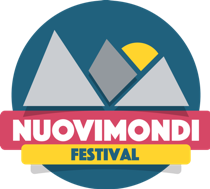 RINASCIMENTIXI NUOVI MONDI FESTIVALFINO AL 9 LUGLIORITTANA, VALLORIATE, MOIOLAPROGRAMMASabato 25 giugno | Ore 21.00 | RITTANA (CN) Santuario di San MauroCOSTRUIRE SOGNANDOMonsignor OLIVERO DERIO, in dialogo con il giornalista Sante AltizioMonsignor Olivero Derio, Vescovo di Pinerolo, dialoga con il giornalista Sante Altizio partendo dal suo “Possiamo fidarci. Parola e parole per rialzarci” pubblicato con Effatà Editore nel 2021.Mercoledì 29 giugno | Ore 21.00 | VALLORIATE (CN) – Campo baseESPLORAZIONIGIORGIO DAIDOLA in dialogo con Daniela Massimo, modera Roberto MantovaniSerata in collaborazione con il progetto Digitalmente di ACLI Cuneo, USCAcli e Asl Cn1Giovedì 30 giugno | Ore 17.00 | VALLORIATE (CN) Campo baseFilm CONCORSO INTERNAZIONALE DOCUMENTARI 2022 – SEZIONE LANDSCAPESI RIBELLI DEL CIBO di Paolo CasalisI ribelli del cibo racconta in quattro storie i piccoli produttori di cibo, il loro entusiasmo e le loro difficoltà, tra obiettivi minimi (in una parola, la sopravvivenza) e ambizioni altissime: cambiare il mondo dell’alimentazione, dominato dalla grande distribuzione e dal cibo di bassa qualità. Il microcosmo coeso dell’Alto Adige, dove tradizione e innovazione procedono di pari passo, fa da sfondo a tematiche tanto universali quanto urgenti, che qui trovano un humus particolarmente fertile. Il risultato è un film che va al di là del racconto di denuncia o di protesta, dando voce a proposte e azioni concrete.Giovedì 30 giugno | Ore 18.00 | VALLORIATE (CN) Campo baseFilm CONCORSO INTERNAZIONALE DOCUMENTARI 2022 – SEZIONE WORLD CULTUREHEIMAT                                                            Alessandro IngariaItalia / 2022 / 28’Heimat racconta la migrazione come esperienza umana di sovversione delle matrici socio-relazionali e spaziali di origine. Perché migrare in un altro Paese implica un patrimonio di memorie da ricollocare in un nuovo spazio, in cui vivere, configurando nuove mappe psico-spaziali delle proprie esperienze. Vivere in un nuovo Paese è un misto di ricordi, lingue diverse, radici più o meno tagliate, bisogno di protezione e di famiglia. Attraversare il cambiamento – intrinseco alla migrazione – in nome di un percorso esistenziale che si può definire vitale solo se comporta l’accettazione della perdita e la creazione di nuovi luoghi del cuore in cui sorridere, affrontare le proprie paure, piangere per passato e generare sogni per il futuro.Giovedì 30 giugno | Ore 21.00 | VALLORIATE (CN) Campo base“Gli (S)-legati” In collaborazione con Montura“Anche i sogni impossibili”. Chi sono io? Questo sembra chiedersi, senza timore, da sempre, Fausto De Stefani. La risposta è facile, potremmo dire noi: Fausto De Stefani è il secondo alpinista italiano e sesto al mondo ad aver scalato tutti i 14 Ottomila. Quindi va da sé: Fausto de Stefani è un alpinista. Meglio: uno dei più forti alpinisti al mondo. Ma sarebbe una risposta sbagliata. Fausto non si definirebbe mai così. Semmai l’alpinismo lo ha aiutato e spinto a domandarsi con più̀ intensità̀ e precisione la stessa domanda: chi sono io?Venerdì 1° luglio | Ore 15.00 | VALLORIATE (CN) Campo baseFilm CONCORSO INTERNAZIONALE DOCUMENTARI 2022 – SEZIONE WORLD CULTUREHEY GUNESHMarita Tevzadze, Ana JegnaradzeIranGeorgia / 2021 / 22’Fasha e Gunesh si assomigliano. Si muovono come gli altri. Fasha è padre ed è responsabile di centinaia di pecore, Gunesh – la figlia maggiore – si prende cura degli agnelli. Fasha è anche responsabile di Gunesh. Le ha dato un nome che significa “sole”. Ora vuole darle la cosa più preziosa: l’indipendenza. La minoranza etnica azera in Georgia segue il suo tradizionale stile di vita nomade seguendo le pecore in montagna. La maggior parte di loro, in particolare donne e bambini, non parlano la lingua georgiana (di stato) poiché lasciano la scuola presto e si sposano prima di compiere 18 anni. Fasha vuole disperatamente che Gunesh studi e abbia un lavoro. Farà qualsiasi cosa per raggiungere questo obiettivo, anche se dovrà rinunciare il suo stile di vita tradizionale. Quando la nebbia inghiotte pecore e mucche sulle montagne, Gunesh, 9 anni, ricorda tutte le parole che conosce in georgiano. Questo è ciò che sogna: diventare un’insegnante di scuola e insegnare ai bambini del suo villaggio a leggere e scrivere.Anteprima italianaVenerdì 1° luglio | Ore 15.20 | VALLORIATE (CN) Campo baseFilm CONCORSO INTERNAZIONALE DOCUMENTARI 2022 – SEZIONE MOUNTAINSTWO HEADED MOUNTAIN                  Jacopo MarziItalia/ 2021 / 7’Il Cervino è una delle montagne più alte delle Alpi. Domina il villaggio di Breuil-Cervinia in Italia e Zermatt in Svizzera, due note destinazioni turistiche. Le città, divise dalle montagne, sono sempre state collegate da appassionati e professionisti degli sport invernali. Nel 2020, la pandemia ha rotto l'equilibrio, creando una nuova paradossale normalità, simbolo di una condizione umana di conflitto interiore, che nei momenti di difficoltà si mostra più chiaramente.Venerdì 1° luglio | Ore 15.30 | VALLORIATE (CN) Campo baseFilm CONCORSO INTERNAZIONALE DOCUMENTARI 2022 – SEZIONE LANDSCAPESSOPRAVVISSUTI ALL’HOMO SAPIENS  Paolo RossiItalia / 2021 / 19’Un omaggio agli animali selvatici che hanno resistito tra le montagne dell’Appennino ligure/piemontese negli anni di massima espansione della civiltà rurale. A differenza di oggi, sino agli anni ’50 del ‘900 i nostri monti erano molto densamente popolati. L’uomo tagliava i boschi, creava pascoli, braccava animali selvatici e vendeva le loro pellicce: la civiltà si è sempre sviluppata a scapito delle foreste. Linci, lupi e cervi furono del tutto sterminati ma altre creature riuscirono a resistere. Utilizzando video-trappole e senza l’ausilio di sistemi attrattivi, per rispettare il comportamento naturale dell’animale, i registi, coadiuvati dai cine operatori Alessandro Ghiggi e Dario Casarini, hanno catturato le immagini degli animali selvatici più rappresentativi delle nostre montagne.Venerdì 1° luglio | Ore 15.50 | VALLORIATE (CN) Campo baseFilm CONCORSO INTERNAZIONALE DOCUMENTARI 2022 – SEZIONE LANDSCAPESALPINESTATE                     Michele TrentiniItalia/ 2022 / 30’La pandemia ha mutato il nostro rapporto con il paesaggio, ne abbiamo avuto nostalgia, lo abbiamo riscoperto e vissuto soprattutto durante il tempo estivo. Attraverso una serie di “inquadrature-visioni” il film rappresenta un invito a cogliere la meraviglia e la complessità in alcuni paesaggi alpini della contemporaneità, riflettendo sulla nostra relazione spesso “mediata”, “artefatta” con la natura.Venerdì 1° luglio | Ore 16.20 | VALLORIATE (CN) Campo baseFilm CONCORSO INTERNAZIONALE DOCUMENTARI 2022 – SEZIONE LANDSCAPESSIGNS OF LIFEMarko NicolicSerbia/ 2021 / 34’Le storie degli hotel abbandonati da tempo in Serbia, raccontate dai loro ex dipendenti. Attraverso elementi narrativi visivi e storici, scopriamo che questi luoghi un tempo affollati mostrano ancora segni di vita. Mentre questi edifici in decomposizione stanno lottando coraggiosamente per resistere e il loro destino si rivela una metafora dello stato attuale della nostra società. Li eliminiamo, gli diamo il colpo di grazia, poniamo fine alle loro miserie o facciamo ciò che è in nostro potere per riportarli in vita e dare loro un nuovo scopo?Venerdì 1° luglio | Ore 17.00 | VALLORIATE (CN) Campo baseFilm CONCORSO INTERNAZIONALE DOCUMENTARI 2022 – MOUNTAINSCHIAMO, NESSUNO RISPONDEDavide DemichelisItalia/ 2022 / 56’Settantatré anni vissuti con il cuore sempre lassù, nella conca di Elva, in alta Val Maira, una delle valli più selvagge ed affascinanti del Piemonte, in provincia di Cuneo. Franco Baudino, montanaro per scelta, racconta il suo amore per la montagna e la sua gente in un documentario di un’ora, girato in più di un anno. Le quattro stagioni descrivono la bellezza della montagna in continua evoluzione e introducono alle tante storie che si sono dipanate a queste altezze: dai cavier, i commercianti di capelli, alla controversa strada del vallone, dalle tracce degli antenati dei dinosauri, ai giovani che si preparano ad ereditare le tradizioni di questa terra, le musiche tradizionali e la falce, ad esempio. Franco Baudino accompagna lo spettatore fra sentieri e antiche iscrizioni rupestri. Racconta le storie di un tempo con uno sguardo attento al futuro della montagna, che la sua generazione ha abbandonato. Lui no: è sempre rimasto lassù. Ha assistito impotente allo svuotamento della valle a cui dedica tutte le sue attenzioni, oggi più che mai, ad esempio curando la manutenzione dei sentieri, a titolo volontario. Soffre l’abbandono di molte borgate, a cui Piero Raina, il poeta di Elva, ha dedicato uno dei suoi scritti più toccanti: “Chiamo, nessuno risponde”. Franco Baudino si commuove leggendo la poesia, ma guarda con ottimismo ad un futuro in cui la montagna tornerà ad essere popolata da quanti fuggiranno dall’affollamento delle città e torneranno a vivere tutti i giorni, e non solo in vacanza, la meraviglia di questi luoghi.Venerdì 1° luglio | Ore 18.00 | VALLORIATE (CN) Campo baseFilm CONCORSO INTERNAZIONALE DOCUMENTARI 2022 – SEZIONE MOUNTAINSALPENLAND                Robert SchabusAustria/ 2022 / 90’Le Alpi non sono solo un paesaggio spettacolare nel cuore dell’Europa, ma anche la casa di 13 milioni di persone in 8 paesi. Le numerose lingue e dialetti che vi si parlano e i vari modi di vivere riflettono la diversità culturale di questa regione unica. Alpenland traccia un ritratto acuto e sensibile di questa regione, visitando una famiglia di contadini di montagna in Austria, una piccola azienda manifatturiera nel villaggio di Premana in Italia e famose località sciistiche come Méribel in Francia o Garmisch-Partenkirchen in Germania. L’idillio cela però i semi della sua stessa rovina: il turismo crea posti di lavoro e distrugge la natura, il traffico invade le valli alpine e l’impatto del cambiamento climatico è evidente. Allo stesso tempo, ci sono persone per le quali sfidare i capricci della natura è una tradizione secolare e non sono disposte ad abbandonare le loro case.Saranno presenti: il regista, Marta Fossati e Adriano Fossati (protagonisti del film).Venerdì 1° luglio | Ore 16.30 | RITTANA (CN) Centro IncontriRACCONTI DI ARCHITETTURA E PAESAGGIO ALPINOIn collaborazione con Il Politecnico Di Torino Dipartimento Di Architettura e Design e l’Istituto Di Architettura MontanaIncontro con gli architetti Lara Sappa e Fabio Revetria | studio Officina 82 | Garessio (Cn)Laura Sappa e Fabio Revetria hanno fondato Officina82 nel 2007, occupandosi fin dall’inizio di progetti integrati di architettura e paesaggio. Lavorando in contesti fortemente connotati hanno continuamente ricercato di approfondirne e di farne emergere gli aspetti storici, antropologici, paesaggistici ed estetici. Officina82 cerca la Bellezza, che ritiene debba essere il punto di partenza e di arrivo del proprio processo di lavoro e porta avanti una personale ricerca soprattutto nel campo del recupero e della progettazione di allestimenti di mostre e showroom. Venerdì 1° luglio | Ore 18.00 | RITTANA (CN) Centro IncontriLA MONTAGNA CHE VORREITALK per RINASCERETalk ispirazionale per la rigenerazione delle aree interneMarco Aime “più comunità” è antropologo e scrittore, ricercatore e docente di Antropologia culturale all’Università di Genova. Ha condotto ricerche sulle Alpi e in Africa Occidentale (Benin, Burkina Faso, Mali), ed è autore di numerose pubblicazioni, testi di narrativa.Antonio De Rossi “più bellezza” è professore ordinario di Progettazione architettonica e urbana e direttore dell’Istituto di Architettura Montana e della rivista internazionale «ArchAlp» presso il Politecnico di Torino. Venerdì 1° luglio | Ore 21.00 | VALLORIATE (CN) Campo base“Per un futuro immenso repertorio”Paolo Rossi ed Emanuele Dell’Acquila ​​Uno spettacolo fatto ‘con’ il pubblico e non ‘al’ pubblico, un menu teatrale che cambia ogni volta: imprevisti, giochi, scherzi, improvvisazioni e un “immenso futuro repertorio” che si va creando sul momento proprio grazie al pubblico.  Uno strampalato e folle varietà, in una maratona di cinque serate diverse e di cui non si annunciano mai i momenti fondamentali, perché la scaletta può venire sempre ribaltata all’ultimo.PAOLO ROSSI - Nato nel ‘53 a Monfalcone, milanese d’adozione, Paolo Rossi spazia da quarant’anni dai club ai grandi palcoscenici, dal teatro tradizionale al cabaret, dalla televisione al tendone da circo: ma dovunque ha proposto il suo personale modo di “fare spettacolo”.EMANUELE DELL AQUILA - Pugliese, nato a Margherita di Savoia il 9 luglio 1962, Emanuele Dell’Aquila arrangia alcuni inconfondibili pezzi tratti dal mondo del cinema e della musica popolare, molti affini ai monologhi di Paolo Rossi.Sabato 2 luglio | Ore 10.00 | VALLORIATE (CN) Campo basePiù giovani nei borghicon RIFAI e Distretto Montagna FuturaProgetta BorghiUna formazione in collaborazione con Meraki, sulla progettazione dedicata ai giovani di Rifai e dei territori interessati a innovare nelle aree interne. Teoria e pratica per progettare i territori.Sabato 2 luglio | Ore 11.00 | VALLORIATE (CN) Campo baseFilm in CONCORSO INTERNAZIONALE DOCUMENTARI 2022 – SEZIONE LANDSCAPESRUE GARIBALDI  Federico FrancioniItalia-Francia / 2021 / 72’Ines e Rafik hanno vent’anni e lavorano da dieci. Vivono da poco nella periferia parigina, hanno origini tunisine ma sono cresciuti in Sicilia: la loro esistenza è un movimento precario di interruzioni, cambiamenti e umiliazioni. Nella casa, l’uno è lo specchio dell’altro; qui, il tempo si sospende e la città si fa più lontana. Quando arrivo, mi mostrano orgogliosi la strada di casa loro: Rue Garibaldi. Vincitore del Torino Film Festival 2021 - Italiana DocSabato 2 luglio | Ore 12.15 | VALLORIATE (CN) Campo baseFilm CONCORSO INTERNAZIONALE DOCUMENTARI 2022 – SEZIONE LANDSCAPESSALVO  Federico CammarataItalia/ 2021 / 29’Salvo compirà 40 anni. Vive su una collina con i suoi genitori e si prende cura dei cardellini. Attraverso frammenti di silenzio, il film compone un ritratto di solitudine.In concorso a Doc Lisbboa e Festival dei PopoliSabato 2 luglio | Ore 15.00 | VALLORIATE (CN) Campo baseFilm CONCORSO INTERNAZIONALE DOCUMENTARI 2022 – SEZIONE WORLD CULTUREAMUKA - IL RISVEGLIO DEI CONTADINI CONGOLESI  Antonio SpanòRep. Dem. Congo - Belgio / 2021 / 71’La Repubblica Democratica del Congo potrebbe nutrire quasi 1 persona su 2 sulla Terra. Eppure, 12 milioni di congolesi soffrono la fame. Di fronte a questo paradosso, i contadini si organizzano in cooperative agricole. Alcuni di loro condividono la loro vita quotidiana con noi. Anche se non si conoscono, vivendo a migliaia di chilometri l'uno dall'altro e partecipano in diversi settori agricoli, le loro voci risuonano in questo documentario potente, sensibile e sincero.Sabato 2 luglio | Ore 16.15 | VALLORIATE (CN) Campo baseFilm CONCORSO INTERNAZIONALE DOCUMENTARI 2022 – SEZIONE LANDSCAPESMOTHER LODE                          Matteo TortonePerù -Francia-Italia-Svizzera/ 2021 / 86’Jorge lascia la periferia di Lima e la propria famiglia per cercare fortuna in una miniera d’oro, inseguendo la promessa della vena madre. In un viaggio che si carica di presagi, dove realtà e pensiero magico si confondono, il mito della ricchezza si costruisce su un sacrificio dai contorni sempre più concreti, mentre labili e confusi diventano i confini tra vittime e carnefici.In Concorso a Settimana Internazionale della critica - Festival Di VeneziaSabato 2 luglio | Ore 18.00 | VALLORIATE (CN) Campo baseL’ULTIMO AEREO DA KABULStefano Pontecorvo, diplomatico, già ambasciatore italiano in PakistanIl diplomatico presenta il suo libro “L’ultimo aereo da Kabul” e racconta, dialogando con la giornalista internazionale Elena Pasquini, l’ultimo anno e mezzo della repubblica islamica dell’Afghanistan, le cause profonde che hanno portato alla resa militare e al crollo delle istituzioni, per capire gli errori dell’Occidente e meglio comprendere il nuovo ordine mondiale che si sta prefigurando anche con la guerra in Ucraina.Domenica 3 luglio | Ore 11.00 | VALLORIATE (CN) Campo baseFilm CONCORSO INTERNAZIONALE DOCUMENTARI 2022 – SEZIONE LANDSCAPESLA LUNGA STRADA                                                Alessio SalviniItalia / 2021 / 7’Dalle montagne al mare, è un lungo viaggio quello dell’acqua. Sciogliendosi dai ghiacciai si trasforma in torrente per poi scendere impetuosa tra le gole e riscoprirsi acrobata tra i risalti di roccia che attraversano le valli. Man mano verso la città, passando sotto ai ponti, si fa più quieta fino ad arrivare a riposarsi nel mare, bagnando dolcemente le rive e accompagnando i naviganti nelle loro rotte.Domenica 3 luglio | Ore 11.10 | VALLORIATE (CN) Campo baseFilm CONCORSO INTERNAZIONALE DOCUMENTARI 2022 – SEZIONE WORLD CULTUREHER SEY YOLUNDA                                                Muhammet BeyazdağTurchia / 2021 / 20’Lo stile di vita, le lotte e i sogni di una ragazza di 12 anni e dei suoi concittadini, che vivono in un villaggio di un altopiano turco.Domenica 3 luglio | Ore 11.30 | VALLORIATE (CN) Campo baseFilm CONCORSO INTERNAZIONALE DOCUMENTARI 2022 – SEZIONE LANDSCAPESLA VERA STORIA DELLA PARTITA DI NASCONDINO PIÙ GRANDE DEL MONDOPaolo Bonfadini, Irene Cotroneo, Davide MorandoItalia / 2021 / 11’A Serravalle Langhe la tradizione vuole che, ogni anno da più di settant’anni, si giochi la partita di nascondino più grande del mondo. Tutti si nascondono per onorare la memoria dei partigiani che, durante la Resistenza, furono costretti a darsi alla macchia per salvare sé stessi e tutto il paese.Domenica 3 luglio | Ore 11.45 | VALLORIATE (CN) Campo baseFilm CONCORSO INTERNAZIONALE DOCUMENTARI 2022 – SEZIONE LANDSCAPESIL SERGENTE DELL’ALTOPIANOTommaso Brugin, Federico MassaItalia / 2022 / 52’ Un viaggio tra presente e passato, ricco di testimonianze e riflessioni per raccontare lo scrittore Mario Rigoni Stern (1921-2008). Nel corso di un’immaginaria giornata, dall’alba alla notte stellata, la sua voce tratta da un ampio archivio, rievoca gli anni di guerra e di prigionia. Il Sergente degli alpini, ritornato a casa, è divenuto col tempo il Custode dell’altopiano di Asiago, e la sua terra natale assume il valore di un mondo da preservare contro le guerre e l’indifferenza.Domenica 3 luglio | Ore 15.00 | VALLORIATE (CN) Campo baseFilm CONCORSO INTERNAZIONALE DOCUMENTARI 2022– SEZIONE LANDSCAPESBROTHERHOOD
Francesco MonntagnerRepubblica Ceca – Italia-Bosnia / 2021 / 97’CONCORSO INTERNAZIONALE DOCUMENTARI 2022 – SEZIONE LANDSCAPESJabir, Usama e Uzeir, sono tre giovani fratelli bosniaci, nati in una famiglia di pastori. Sono cresciuti all’ombra del padre, Ibrahim, un predicatore islamista severo e radicale. Quando Ibrahim viene condannato a due anni di carcere per terrorismo, i tre fratelli vengono improvvisamente lasciati soli. La temporanea sospensione degli ordini e dei comandamenti del padre cambia drasticamente la loro vita. I fratelli esplorano la loro libertà appena acquisita nel difficile viaggio per diventare uomini. Crescere non è mai stato più intimo ed estenuante: mentre lottano, combattono e si affrontano, vediamo le loro identità distinte che si sviluppano davanti ai nostri occhi. Brotherhood è un’esplorazione intima della transizione dalla giovinezza alla virilità, la ricerca dell’identità, la ricerca dell’amore e di sé stessi.Vincitore del Pardo D’oro al Festival di LocarnoDomenica 3 luglio | Ore 17.00 | VALLORIATE (CN) Campo basePresentazione di “Attraverso la memoria”la prossima Marcia della memoria, che si svolgerà nel settembre del 2022Domenica 3 luglio | Ore 18.00 | VALLORIATE (CN) Campo basePresentazione del film “Dove danzeremo domani”con la regista Audrey Gordon “Dove danzeremo domani”produzione Zenith Arti AudiovisiveDomenica 3 luglio | Ore 21.00 | VALLORIATE (CN) Campo baseConcertoLHI BALOS e BAKLAVA KLEZMER SOUL in concerto, In collaborazione con Yepp Valle SturaMercoledì 6 luglio | Ore 21.00 | MOIOLA (CN) Chiesa di Sant’AnnaPARADISO E NAUFRAGIOMassimo Cacciari: filosofo, saggista, accademico, politico e opinionista italiano, ex sindaco di Venezia.L'uomo senza qualità di Robert Musil riflette l'uomo contemporaneo, per cui il mondo di ieri, con le sue illusioni di armonia, di compiutezza, con le sue pretese di esattezza da ricercare in ogni campo, è finito per sempre. Vie di uscita non ve ne sono, vie soltanto, che dovremo costruire mentre si va, si cerca.In collaborazione con il CESPCMercoledì 6 luglio | Ore 21.00 | RITTANA (CN) Centro incontriRenzo Piano: l’architetto della luce diretto da Carlos Saura, ES, 2018A raccontare questo genio dell'architettura è un genio del cinema, Carlos Saura, che segue Piano nella progettazione del Centro Botìn a Santander, in Spagna. Il racconto in presa diretta delle fasi della costruzione del Centro diventa presto riflessione sul processo creativo. Venerdì 8 luglio | Ore 17.30 | RITTANA (CN) Centro incontriRacconti di architettura e paesaggio alpinoIncontro con l’architetto Mark Carroll partner RPBW RENZO PIANO BUILDING WORKSHOP | (Ge)Tra i tanti progetti si segnala: the Cy Twombly Pavilion in Houston, Aurora Place in Sydney, the High Museum expansion in Atlanta, la nuova California Academy of Sciences in San Francisco, the Harvard Arts Museums in Cambridge, l’ampliamento del Kimbell Art Museum in Fort Worth, the new Whitney Museum of American Art in New York, e il Centro Botín in Santander.Sabato 9 luglio | Ore 18.00 | MOIOLA (CN) Tetto Spa FACE OF GOD - Ernst Reijseger & Cuncordu e Tenore de Orosei Da un lato il virtuosismo di Reijseger, che sorprende per la tecnica alquanto trasgressiva e la capacità di trasformare in poesia anche la sperimentazione sonora, dall’altro le screziature armoniche del canto tradizionale sardo dei Cuncordu e Tenore de Orosei: i contrasti espressivi tra jazz d’avanguardia e musica sacra di origine etnica promettono di sprigionare un fascino arcano e conturbante. Questo concerto comprende brani del repertorio sacro della tradizione sarda, e musiche che il violoncellista olandese ha composto come colonna sonora per alcuni film diretti da Werner Herzog.In collaborazione con Occit’amo.I LUOGHIVALLORIATE80 abitanti, ma soprattutto una comunità.È la comunità che rende speciale Valloriate: sono gli abitanti che accolgono e rendono speciale un soggiorno nel paese. Poi ci sono il castagno Monumentale e il Museo della Guerra e Resistenza in Valle Stura. E i boschi di castagno, foreste primordiali e borgate fantasma tra le 42 frazioni che la compongono.MOIOLAL’opera di Kraion lega la tradizione con il futuro mentre la nuova installazione di Gonzalez ricorda con contemporaneità la storia partigiana.al Centro Saben la mostra il Contrabbandiere di immagini omaggia ancora una volta la tradizione. L’acquisizione dei i Fortini del Vallo del Littorio con il primo blocco 5 cambierà lo spazio urbano. Moiola è in divenire.  E pensa al suo futuro.RITTANAIl paese dell’arte. A Rittana è nato il MUDRI, Museo Diffuso di arte di Rittana: mostre, murales, e installazioni artistiche sui sentieri che creano un nuovo percorso e un nuovo senso per Rittana. Visitabile la collezione permanente di arte contemporanea XX · XX - Venti per Venti, originale collezione che aggiunge cento nuovi pezzi. Da Andata e Ritorno troverete il sorriso di Debora e i gusti di Montagnam da Andata e Ritorno.